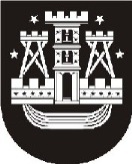 KLAIPĖDOS ,,VĖTRUNGĖS” GIMNAZIJOSDIREKTORIUS ĮSAKYMASDĖL KOMISIJOS SUDARYMO IR TURTO NURAŠYMO TVARKOS PATVIRTINIMO2015 m. spalio 30 d.  Nr.V-180Klaipėda          Vadovaudamasis Valstybės ir savivaldybių turto nurašymo, išardymo, likvidavimo tvarkos aprašu, patvirtintu Lietuvos Respublikos Vyriausybės . spalio 19 d. nutarimu Nr. 1250, „Dėl pripažinto nereikalingu arba netinkamu (negalimu) naudoti valstybės ir savivaldybių turto nurašymo, išardymo, likvidavimo tvarkos patvirtinimo“, (Žin., 2001, Nr. 90-3175):         1. S u d a r a u  nuolat veikiančią ilgalaikio materialinio, nematerialinio ir trumpalaikio turto nurašymo komisiją:        1.1. Ramūnas Dobranskis – komisijos pirmininkas, direktoriaus pavaduotojas ugdymui;        1.2. Irena Kirslienė – komisijos narė, raštinės vedėja;               1.3. Danutė Reliūgienė- komisijos narė, duomenų koordinavimo specialistė;              1.4. Mindaugas Anglickas – komisijos narys, IT specialistas techninių priemonių ir kompiuterių priežiūrai;        1.5. Vytautas Garbenčius – komisijos narys, istorijos mokytojas.        2. P a v e d u  1 punkte nurodytai komisijai:                2.1. teikti pasiūlymus dėl nurodyto turto pripažinimo nereikalingu arba netinkamu naudoti ir tolesnio jų panaudojimo būdų (gavus atitinkamus raštiškus nutarimus, sutikimus arba pritarimus);        2.2. nurašyti, išardyti ir likviduoti turtą, kurio negalima panaudoti nė vienu valstybės ir savivaldybių turto valdymo, naudojimo ir jo disponavimo pagal LR Vyriausybės . spalio 19 d. nutarimo Nr. 1250, 23 str., 1 d.        3. S k i r i u Dalę Januškienę, direktoriaus pavaduotoją ūkiui ir bendriesiems klausimams, atsakinga už nurašyto turto išardymą ir likvidavimą.Direktorius						    Ramvydas JuškaD. Januškienė, (8 46) 34 60 402015-10-30